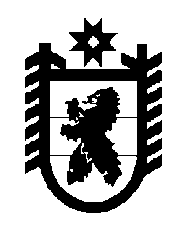 Российская Федерация Республика Карелия    УКАЗГЛАВЫ РЕСПУБЛИКИ КАРЕЛИЯО внесении изменений в Указ Главы Республики Карелия 
от 18 ноября 2013 года № 90Внести в Положение о резерве управленческих кадров Республики Карелия, утвержденное Указом Главы Республики Карелия от 18 ноября 2013 года № 90 (Собрание законодательства Республики Карелия, 2013, 
№ 11, ст. 2069), следующие изменения:1) в пункте 5:в подпункте 2 цифры «50» заменить цифрами «49»;в подпункте 3 слово «профессиональное» исключить;дополнить подпунктом 4 следующего содержания:«4) для включения в группу 3. Резерв управленческих кадров на должности руководителей государственных предприятий и учреждений Республики Карелия, предприятий и организаций с долей собственности Республики Карелия 25 и более процентов – опыт управленческой деятельности не менее 3 лет.»;2) в подпункте 1 пункта 9 слова «53 года» заменить словами «50 лет».           Глава Республики  Карелия                                                               А.П. Худилайненг. Петрозаводск11 августа 2014 года№ 66